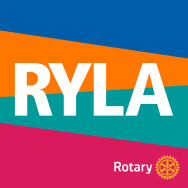 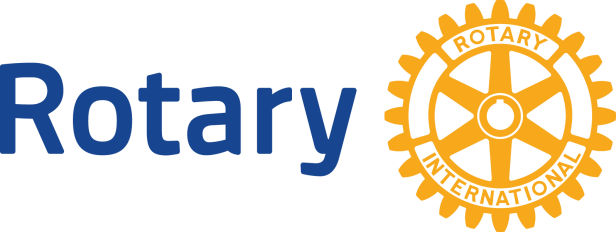 ROTARY YOUTH LEADERSHIP AWARDS2017 PHOTO RELEASE FORMEvent:		Rotary International -  District 6580		RYLA – Rotary Youth Leadership Awards Program		Friday, October 27, 2017 – Sunday, October 29, 2017Permission to Use Photographs/VideosI hereby grant Rotary International, Rotary Clubs of District 6580, their Rotarian members, program personnel of Rotary youth programs (including but not limited to Interact, Rotaract, RYLA and Youth Exchange), and other designated Rotary representatives permission to use my photograph and likeness in any and all Rotary publications, including club and district websites, Facebook page and Twitter account, without payment or any other consideration.  I release Rotary International and the Rotary Clubs of District 6580 and its members from any expectation of confidentiality.I understand and agree that these materials will become the property of Rotary District 6580 or its program personnel, volunteers, associates and designated representatives and will not be returned.I hereby authorize Rotary International, Rotary Clubs of District 6580, their Rotarian members, program personnel of Rotary youth programs, and other designated Rotary representatives permission to edit, alter, copy, exhibit, distribute, print, publish, electronically or otherwise, the photo(s) and/or video(s) for their own Rotary programs, events, bulletins, advertising, newsletters, websites, or any other lawful purpose.  In addition I waive the right to inspect the final product, including spoken, written or electronic copy related to the use of photographs or videos.  I agree that Rotary International and the Rotary Clubs of District 6580 may use such photographs of me with or without my name and for any lawful purpose.I have read and understand the above:Student’s Name (printed)___________________________________________________________________________________________Student’s Signature________________________________________________________________________Date_____________________If the person signing above is under age 21, there must be consent by a parent or guardian, as follows:I hereby certify that I am the parent or guardian of_______________________________________________________________,named above, and do hereby give my consent without reservation to the forgoing on behalf of the person named above.Parent/Guardian Printed Name____________________________________________________________________________________Parent/Guardian Signature_________________________________________________________________Date___________________